Перечень обстоятельств, свидетельствующих о нахождении в трудной жизненной ситуации:1. Наличие инвалидности I или II группы у одного или нескольких членов малоимущей семьи или у малоимущего одиноко проживающего гражданина.2. Осуществление ухода за инвалидом I группы (за исключением инвалидов с детства I группы), а также за престарелым, нуждающимся по заключению лечебного учреждения в постоянном постороннем уходе, либо достигшим возраста 80 лет, - при условии получения ежемесячной компенсационной выплаты в соответствии с Указом Президента Российской Федерации от 26.12.2006 N 1455 "О компенсационных выплатах лицам, осуществляющим уход за нетрудоспособными гражданами".3. Осуществление ухода за ребенком-инвалидом в возрасте до 18 лет или инвалидом с детства I группы - при условии получения ежемесячной выплаты в соответствии с Указом Президента Российской Федерации от 26.02.2013 N 175 "О ежемесячных выплатах лицам, осуществляющим уход за детьми-инвалидами и инвалидами с детства I группы".4. Отсутствие (снижение) доходов в связи с длительным (более 3 месяцев) лечением одного или нескольких членов малоимущей семьи или малоимущего одиноко проживающего гражданина.5. Смерть трудоспособного члена малоимущей семьи.6. Необходимость проведения мероприятий по медицинскому обследованию и лечению одного или нескольких членов малоимущей семьи или малоимущего одиноко проживающего гражданина.7. Наличие в составе семьи трех и более детей в возрасте до 18 лет (рожденных, усыновленных, приемных или принятых под опеку (попечительство), пасынков и падчериц, проживающих совместно с родителями (законными представителями), состоящими в браке.8. Обстановка, сложившаяся в результате аварии, опасного природного явления (пожар, землетрясение, ураган, паводок, наводнение), техногенной катастрофы, стихийного или иного бедствия, которые повлекли за собой материальные потери.9. Наличие в составе неполной семьи одного и более детей в возрасте до 18 лет (рожденных усыновленных, приемных или принятых под опеку (попечительство), оставшихся без попечения родителей, проживающих совместно с одним из родителей (законным представителем), не состоящим в браке.Размер денежных выплат:- выплата в размере суммы расходов, предусмотренных программой социальной адаптации, но не более 85 548 рублей;Срок действия контракта:Не более чем на 6 месяцев.Периодичность заключения контракта:Не ранее чем через 12 месяца со дня окончания срока действия предыдущего контракта.      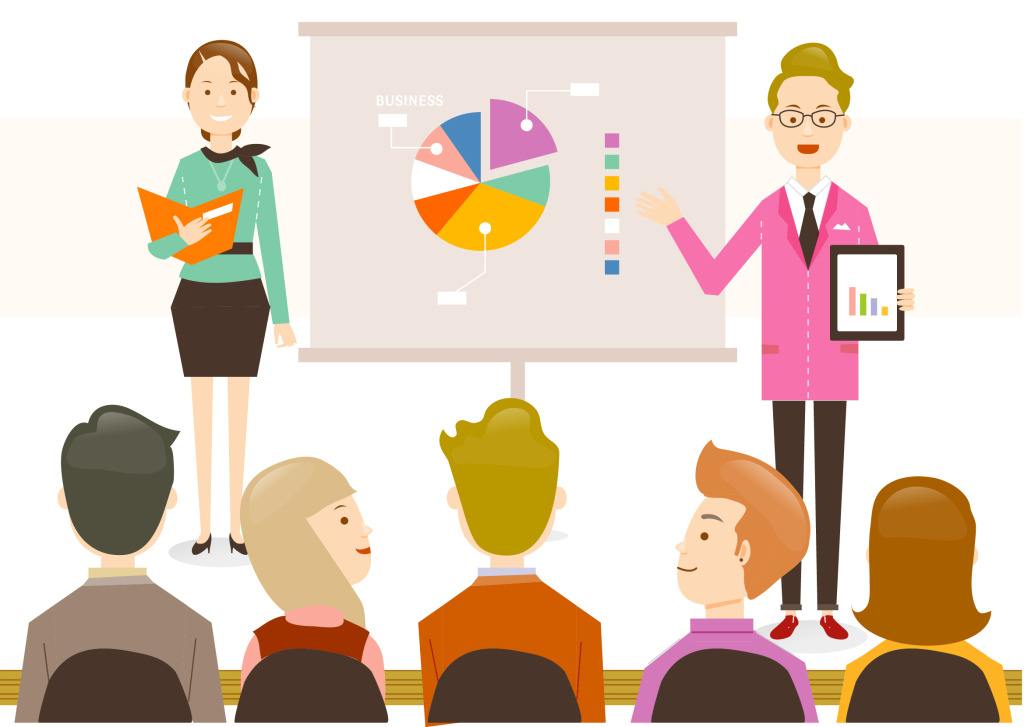 Кто может заключить социальный контракт:Граждане Российской Федерации место жительства либо место пребывания, в том числе членов его семьи, находится на территории Кемеровской области-Кузбасса, из числа малоимущих семей или малоимущих одиноко проживающих граждан, которые имеют среднедушевой доход за 3 последних месяца ниже прожиточного минимума.При заключении социального контракта разрабатывается программа социальной адаптации.В зависимости от конкретной ситуации программа социальной адаптации включает в себя различные мероприятия, которые направлены на преодоление трудной жизненной ситуации. Программа определяет виды, объем и порядок реализации предусмотренных мероприятий. Полученная денежная выплата может быть использована только на мероприятия, предусмотренные в программе адаптации.В РАМКАХ ОКАЗАНИЯ СОЦИАЛЬНОЙ ПОМОЩИ, ГРАЖДАНИН ОБЯЗАН:- предпринять действия по выполнению мероприятий, предусмотренных социальным контрактом;- с целью удовлетворения текущих потребностей приобрести товары первой необходимости, одежду, обувь, лекарственные препараты, пройти лечение, профилактический медицинский осмотр в целях стимулирования ведения здорового образа жизни, а также приобрести товары для обеспечения потребности семьи гражданина в товарах и услугах дошкольного и школьного образования;- ежемесячно представлять в управление документы, подтверждающие факт выполнения гражданином мероприятий программы социальной адаптации;- уведомить управление в течение трех рабочих дней об изменении гражданином постоянного места жительства (места пребывания), досрочном прекращении выполнения мероприятий программы социальной адаптации, трудовой деятельности, предпринимательской деятельности, ведения личного подсобного хозяйства в период действия социального контракта;- уведомить управление об изменениях, сведений о составе семьи, доходах и принадлежащем ему (его семье) имуществе на праве собственности в течение 2 недель со дня наступления указанных изменений.Перечень документов:- заявление (лично);- копии и документ, удостоверяющий личность гражданина, копии и документ, подтверждающий место жительства (место пребывания);- копии и подлинники документов, подтверждающих проживание членов семьи гражданина совместно с ним по месту жительства (месту пребывания);- документы, подтверждающие доходы одиноко проживающего гражданина или членов его семьи, за 3 последних календарных месяца, предшествующих месяцу подачи заявления;- согласие на обработку персональных данных от совершеннолетних(его) лиц(а), указанных(ого) гражданином в заявлении в качестве членов(а) своей семьи;- реквизиты счета гражданина в кредитной организации.Куда обращаться:Управление социальной защиты населения администрации Междуреченского городского округа
Адрес: ул. Космонавтов, 17,кабинет 108  тел. 2-04-88Приемные дни: понедельник – четверг с 8.00 – 17.00,
пятница с 8.00 – 16.00, перерыв с 12.00-13.00Официальный сайт: http://uszn-mzk.ru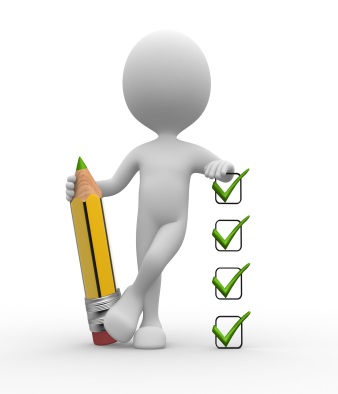 Управление социальной защиты населения администрации Междуреченского городского округаСоциальный контрактОсуществление иных мероприятий, направленных на преодоление трудной жизненной ситуации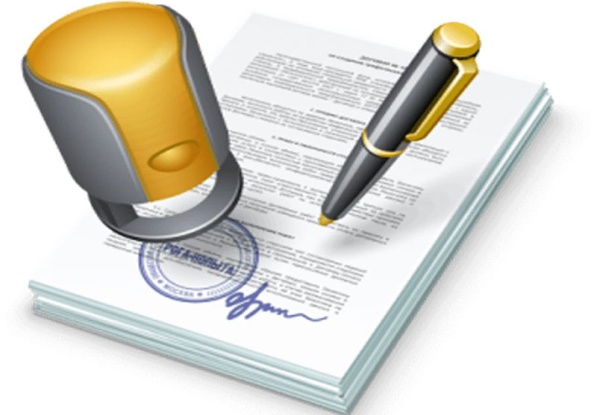 Закон Кемеровской области№ 140-ОЗ от 08.12.2005г2023 год